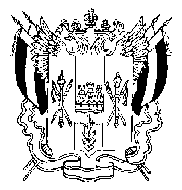 Территориальная избирательная комиссиягорода Азова Ростовской областиПОСТАНОВЛЕНИЕ24.07.2015г.                                                                                                 № 117-4г. АзовО заверении списка кандидатов в депутаты Азовской городской Думы шестого созыва, выдвинутых на дополнительных выборах по одномандатным избирательным округам №№12 и 16 избирательным объединением «Азовское городское местное отделение Партии «ЕДИНАЯ РОССИЯ»Рассмотрев документы, представленные в Территориальную избирательную комиссию города Азова Ростовской области избирательным объединением «Азовское городское местное отделение Всероссийской политической партии «ЕДИНАЯ РОССИЯ» 23.07.2015 (Подтверждение № 4 от 23.07. 2015), руководствуясь частью 7 статьи 24, частями 2 и 3 статьи 25 Областного закона от 08.08.2011г. № 645- ЗС «О выборах депутатов представительных органов муниципальных образований в Ростовской области», Территориальная избирательная  комиссия города Азова Ростовской области ПОСТАНОВЛЯЕТ:Заверить список кандидатов в депутаты Азовской городской Думы шестого созыва, выдвинутых на дополнительных выборах по одномандатным избирательным округам №№ 12 и 16 избирательным объединением  «Азовское городское местное отделение Партии «ЕДИНАЯ РОССИЯ» (прилагается).Выдать уполномоченному представителю избирательного объединения  «Азовское городское местное отделение Всероссийской политической партии «ЕДИНАЯ РОССИЯ» настоящее постановление, копию заверенного списка кандидатов в депутаты Азовской городской Думы шестого созыва, выдвинутых на дополнительных выборах по одномандатным избирательным округам №№ 12 и 16 избирательным объединением  «Азовское городское местное отделение Партии «ЕДИНАЯ РОССИЯ».Разместить настоящее постановление на официальном сайте Территориальной избирательной комиссии города Азова. Контроль за исполнением настоящего постановления возложить на председателя Территориальной избирательной комиссии города Азова Ростовской области В.В. Михайлова.Председатель комиссии                                                       В.В. Михайлов Секретарь комиссии                                                                   Т.П. Михалева      Копия списка кандидатов по одномандатным избирательным округам заверена постановлением Территориальной избирательной комиссии города Азова Ростовской области от 24.07.2015 № 117-4СПИСОК кандидатов в депутаты Азовской городской Думы шестого созыва, выдвинутых                                на дополнительных выборах по одномандатным                                               избирательным округам    №№ 12 и 16, избирательным объединением «Азовское городское местное отделение Партии «ЕДИНАЯ РОССИЯ»Боташев  Магомет Анзорович, 12.06.1980 года, место рождения:               г. Кисловодск Ставропольского края, проживающий: Ростовская область, город Ростов- на- Дону, ул. Максима Горького, 11/ 43 кв. 194, паспорт гражданина Российской Федерации: серия 07 08 номер 031064,  выдан 05.02.2008 Отделом УФМС России по Ставропольскому краю в городе Кисловодске, код подразделения 260-014, выдвинут по одномандатному избирательному округу    № 12.Байер Елена  Александровна, 20.04.1966 года, место рождения: г. Чита Читинской области, проживающая: Ростовская область, город Азов,                      ул. Толстого, 96- б кв. 5, паспорт гражданина Российской Федерации: серия 60 11 номер 978801,  выдан 13.05.2011 Отделом УФМС России по Ростовской области в г. Азове, код подразделения: 610-017, выдвинута по одномандатному избирательному округу № 16.Уполномоченный представительизбирательного объединения                                                                 А.В. Иванов